					April 25, 2017Michael T. DeCarloEnergy Initiatives Inc.PO Box 479Chester Heights Pa  19017					RE:	Updated Bond and Continuation						Energy Initiatives Inc.						A-2011-2247118Dear Mr. DeCarlo:	Please find under cover of this letter the updated bond and continuation certificate filed with the Commission on behalf of Energy Initiatives Inc. because it is not acceptable.  The Commission requires a supplier to file an original bond, letter of credit, continuation certificate, amendment, or other financial instrument as part of a supplier’s licensing requirements under Section 2809(c) of the Pennsylvania Public Utility Code.  The Bond you filed does not contain a signature by the Principal for Energy Initiatives Inc. at the bottom of the document.  The document must include an original "wet" signature, preferably in blue ink, indicating that the Principal agrees to the security.  This financial instrument was sent directly to the Commission by the surety company; in future please arrange with your surety company to have all signatures in place before the financial instrument is received by the Commission.Please file the original financial instrument with my office within 20 days of the date of this letter, preferably by overnight delivery to my office address listed above.  Sincerely,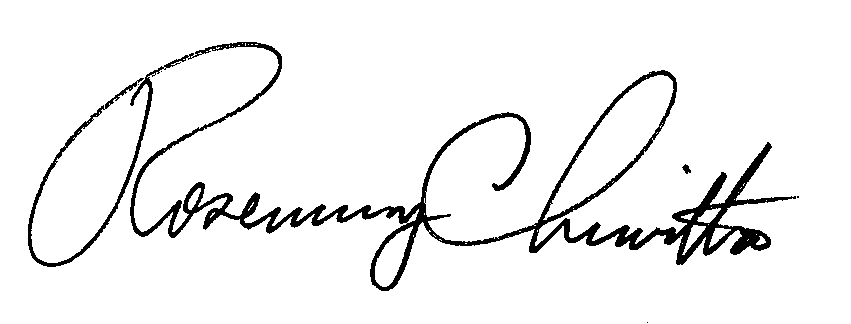 Rosemary ChiavettaSecretary of the CommissionRC: alwEnclosures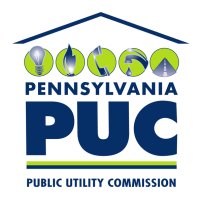  PUBLIC UTILITY COMMISSION400 North Street, Keystone Building Second FloorHarrisburg, Pennsylvania  17120IN REPLY PLEASE REFER TO OUR 